ÔÅÄÅÐÀËÜÍÎÅ ÀÃÅÍÒÑÒÂÎÏÎ ÒÅÕÍÈ×ÅÑÊÎÌÓ ÐÅÃÓËÈÐÎÂÀÍÈÞ È ÌÅÒÐÎËÎÃÈÈÑÒÅÊËÎÈÈÇÄÅËÈßÈÇÍÅÃÎÌåòîäèñïûòàíèÿíàñòîéêîñòüêñîëÿíîìóòóìàíóÈçäàíèå îôèöèàëüíîå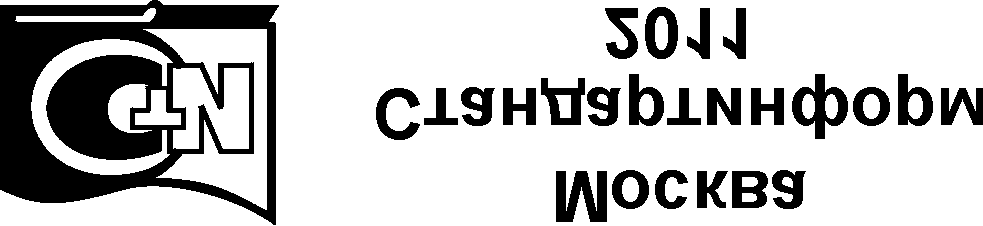 ÃÎÑÒ P 54182—2010ÏðåäèñëîâèåÖåëèèïðèíöèïûñòàíäàðòèçàöèèâ ÐîññèéñêîéÔåäåðàöèèóñòàíîâëåíûÔåäåðàëüíûìçàêîíîìîò 27 äåêàáðÿ 2002 ã. ¹ 184-ÔÇ «Î òåõíè÷åñêîì ðåãóëèðîâàíèè», à ïðàâèëà ïðèìåíåíèÿ íàöèîíàëüíûõ ñòàíäàðòîâ Ðîññèéñêîé Ôåäåðàöèè — ÃÎÑÒ Ð 1.0 —2004 «Ñòàíäàðòèçàöèÿ â Ðîññèéñêîé Ôåäåðàöèè. Îñíîâíûå ïîëîæåíèÿ»Ñâåäåíèÿ î ñòàíäàðòåÐÀÇÐÀÁÎÒÀÍ Îòêðûòûì àêöèîíåðíûì îáùåñòâîì «Èíñòèòóò ñòåêëà»ÂÍÅÑÅÍ Òåõíè÷åñêèì êîìèòåòîì ïî ñòàíäàðòèçàöèè ÒÊ 041 «Ñòåêëî»ÓÒÂÅÐÆÄÅÍ ÈÂÂÅÄÅÍ ÂÄÅÉÑÒÂÈÅÏðèêàçîìÔåäåðàëüíîãîàãåíòñòâàïîòåõíè÷åñêîìóðåãóëèðîâàíèþ è ìåòðîëîãèè îò 21 äåêàáðÿ 2010 ã. ¹ 954-ñòÂÂÅÄÅÍ ÂÏÅÐÂÛÅÈíôîðìàöèÿ îá èçìåíåíèÿõ ê íàñòîÿùåìó ñòàíäàðòó ïóáëèêóåòñÿ â åæåãîäíî èçäàâàåìîì èíôîðìàöèîííîìóêàçàòåëå«Íàöèîíàëüíûåñòàíäàðòû»,àòåêñòèçìåíåíèéèïîïðàâîê — âåæåìåñÿ÷íî èçäàâàåìûõ èíôîðìàöèîííûõ óêàçàòåëÿõ «Íàöèîíàëüíûå ñòàíäàðòû». Â ñëó÷àå ïåðåñìîòðà (çàìåíû)èëèîòìåíûíàñòîÿùåãîñòàíäàðòàñîîòâåòñòâóþùååóâåäîìëåíèåáóäåòîïóáëèêîâàíî âåæåìåñÿ÷íîèçäàâàåìîìèíôîðìàöèîííîìóêàçàòåëå«Íàöèîíàëüíûåñòàíäàðòû».Ñîîòâåòñòâóþùàÿèíôîðìàöèÿ,óâåäîìëåíèÿèòåêñòûðàçìåùàþòñÿòàêæåâèíôîðìàöèîííîéñèñòåìåîáùåãî ïîëüçîâàíèÿ — íà îôèöèàëüíîì ñàéòå Ôåäåðàëüíîãî àãåíòñòâà ïî òåõíè÷åñêîìó ðåãóëèðîâàíèþ è ìåòðîëîãèè â ñåòè Èíòåðíåò»© Ñòàíäàðòèíôîðì, 2011Íàñòîÿùèé ñòàíäàðò íå ìîæåò áûòü ïîëíîñòüþ èëè ÷àñòè÷íî âîñïðîèçâåäåí, òèðàæèðîâàí è ðàñïðîñòðàíåí â êà÷åñòâå îôèöèàëüíîãî èçäàíèÿ áåç ðàçðåøåíèÿ Ôåäåðàëüíîãî àãåíòñòâà ïî òåõíè÷åñêîìó ðåãóëèðîâàíèþ è ìåòðîëîãèèIIÃÎÑÒ P 54182—2010 ÑîäåðæàíèåÎáëàñòü ïðèìåíåíèÿ . . . . . . . . . . . . . . . . . . . . . . . . . . . . . . . . . . . . . . . . . . . . . . . . . . . 1Íîðìàòèâíûå ññûëêè. . . . . . . . . . . . . . . . . . . . . . . . . . . . . . . . . . . . . . . . . . . . . . . . . . . 13 Òåðìèíû è îïðåäåëåíèÿ. . . . . . . . . . . . . . . . . . . . . . . . . . . . . . . . . . . . . . . . . . . . . . . . . 2 4 Ñóùíîñòü ìåòîäà . . . . . . . . . . . . . . . . . . . . . . . . . . . . . . . . . . . . . . . . . . . . . . . . . . . . . 2 5 Èñïûòàòåëüíîå îáîðóäîâàíèå . . . . . . . . . . . . . . . . . . . . . . . . . . . . . . . . . . . . . . . . . . . . . 2 6 Ðåàêòèâû è ðàñòâîðû. . . . . . . . . . . . . . . . . . . . . . . . . . . . . . . . . . . . . . . . . . . . . . . . . . . 3 7 Îòáîð îáðàçöîâ . . . . . . . . . . . . . . . . . . . . . . . . . . . . . . . . . . . . . . . . . . . . . . . . . . . . . . 3Óñëîâèÿ ïðîâåäåíèÿ èñïûòàíèé . . . . . . . . . . . . . . . . . . . . . . . . . . . . . . . . . . . . . . . . . . . . 3Ïðîâåäåíèå èñïûòàíèÿ . . . . . . . . . . . . . . . . . . . . . . . . . . . . . . . . . . . . . . . . . . . . . . . . . 4 10 Îöåíêà ðåçóëüòàòîâ èñïûòàíèé . . . . . . . . . . . . . . . . . . . . . . . . . . . . . . . . . . . . . . . . . . . 4 11 Îôîðìëåíèå ðåçóëüòàòîâ èñïûòàíèé	. . . . . . . . . . . . . . . . . . . . . . . . . . . . . . . . . . . . . . . 4IIIÃÎÑÒÐ54182—2010Í À Ö È Î Í À Ë Ü Í Û É	Ñ Ò À Í Ä À Ð Ò	Ð Î Ñ Ñ È É Ñ Ê Î É	Ô Å Ä Å Ð À Ö È ÈÑÒÅÊËÎ È ÈÇÄÅËÈß ÈÇ ÍÅÃÎ Ìåòîä èñïûòàíèÿ íà ñòîéêîñòü ê ñîëÿíîìó òóìàíóGlass and glass products. Salt spray test methodÄàòàââåäåíèÿ—2012—07—011 ÎáëàñòüïðèìåíåíèÿÍàñòîÿùèé ñòàíäàðò ðàñïðîñòðàíÿåòñÿ íà ñòåêëî è èçäåëèÿ èç íåãî (äàëåå — èçäåëèÿ) ñ íàíåñåííûìíàíåãîìåòàëëèçèðîâàííûìïîêðûòèåìñçàùèòíûìñëîåìèáåçíåãîèóñòàíàâëèâàåòìåòîäîöåíêè ñòîéêîñòè ê êîððîçèè ïîñëå âîçäåéñòâèÿ ñîëÿíûì òóìàíîì.Â ñòàíäàðòå ïðèâåäåíû îáùèå òðåáîâàíèÿ ê ïðîâåäåíèþ èñïûòàíèé íà ñòîéêîñòü ê ñîëÿíîìó òóìàíó. Ðåæèìû ïðîâåäåíèÿ èñïûòàíèé (âèä ñîëÿíîãî òóìàíà, òåìïåðàòóðà è ïðîäîëæèòåëüíîñòü âîçäåéñòâèÿ)óñòàíàâëèâàþòâíîðìàòèâíûõäîêóìåíòàõíàêîíêðåòíûéâèäèñïûòûâàåìîãîñòåêëàèèçäåëèÿèç íåãî.Íàñòîÿùèé ìåòîä ìîæåò ïðèìåíÿòüñÿ äëÿ äðóãèõ âèäîâ èçäåëèé, äëÿ êîòîðûõ òðåáóåòñÿ ïðîâåäåíèå èñïûòàíèé íà ñòîéêîñòü ê ñîëÿíîìó òóìàíó.Ìåòîä, óñòàíîâëåííûé â íàñòîÿùåì ñòàíäàðòå, ïðèìåíÿþò ïðè ïðîâåäåíèè êâàëèôèêàöèîííûõ, òèïîâûõ, ñåðòèôèêàöèîííûõ, ïåðèîäè÷åñêèõ è äðóãèõ âèäàõ èñïûòàíèé.Ï ð è ì å ÷ à í è å — Íîðìàòèâíûå äîêóìåíòû — ñòàíäàðòû, òåõíè÷åñêèå óñëîâèÿ, äîãîâîðà íà ïîñòàâêó, óòâåðæäåííûå â óñòàíîâëåííîì ïîðÿäêå.2 ÍîðìàòèâíûåññûëêèÂ íàñòîÿùåì ñòàíäàðòå èñïîëüçîâàíû íîðìàòèâíûå ññûëêè íà ñëåäóþùèå ñòàíäàðòû:ÃÎÑÒ 61—75 Ðåàêòèâû. Êèñëîòà óêñóñíàÿ. Òåõíè÷åñêèå óñëîâèÿÃÎÑÒ 427—75 Ëèíåéêè èçìåðèòåëüíûå ìåòàëëè÷åñêèå. Òåõíè÷åñêèå óñëîâèÿÃÎÑÒ 3118—77 Ðåàêòèâû. Êèñëîòà ñîëÿíàÿ. Òåõíè÷åñêèå óñëîâèÿÃÎÑÒ 4167—74 Ðåàêòèâû. Ìåäü äâóõëîðèñòàÿ 2-âîäíàÿ. Òåõíè÷åñêèå óñëîâèÿÃÎÑÒ 4233—77 Ðåàêòèâû. Íàòðèé õëîðèñòûé. Òåõíè÷åñêèå óñëîâèÿÃÎÑÒ 4328—77 Ðåàêòèâû. Íàòðèÿ ãèäðîîêèñü. Òåõíè÷åñêèå óñëîâèÿÃÎÑÒ 6709—72 Âîäà äèñòèëëèðîâàííàÿ. Òåõíè÷åñêèå óñëîâèÿÃÎÑÒ 25706—83 Ëóïû. Òèïû, îñíîâíûå ïàðàìåòðû. Îáùèå òåõíè÷åñêèå òðåáîâàíèÿÏ ð è ì å ÷ à í è å — Ïðè ïîëüçîâàíèè íàñòîÿùèì ñòàíäàðòîì öåëåñîîáðàçíî ïðîâåðèòü äåéñòâèå ññûëî÷íûõ ñòàíäàðòîâ â èíôîðìàöèîííîé ñèñòåìå îáùåãî ïîëüçîâàíèÿ — íà îôèöèàëüíîì ñàéòå Ôåäåðàëüíîãî àãåíòñòâà ïî òåõíè÷åñêîìó ðåãóëèðîâàíèþ è ìåòðîëîãèè â ñåòè Èíòåðíåò èëè ïî åæåãîäíî èçäàâàåìîìó èíôîðìàöèîííîìó óêàçàòåëþ «Íàöèîíàëüíûå ñòàíäàðòû», êîòîðûé îïóáëèêîâàí ïî ñîñòîÿíèþ íà 1 ÿíâàðÿ òåêóùåãî ãîäà, è ïî ñîîòâåòñòâóþùèì åæåìåñÿ÷íî èçäàâàåìûì èíôîðìàöèîííûì óêàçàòåëÿì, îïóáëèêîâàííûì â òåêóùåì ãîäó.ÈçäàíèåîôèöèàëüíîåÃÎÑÒ P 54182—2010Åñëè ññûëî÷íûé ñòàíäàðò çàìåíåí (èçìåíåí), òî ïðè ïîëüçîâàíèè íàñòîÿùèì ñòàíäàðòîì ñëåäóåò ðóêîâîäñòâîâàòüñÿ çàìåíÿþùèì (èçìåíåííûì) ñòàíäàðòîì. Åñëè ññûëî÷íûé ñòàíäàðò îòìåíåí áåç çàìåíû, òî ïîëîæåíèå, â êîòîðîì äàíà ññûëêà íà íåãî, ïðèìåíÿåòñÿ â ÷àñòè, íå çàòðàãèâàþùåé ýòó ññûëêó.3 ÒåðìèíûèîïðåäåëåíèÿÂ íàñòîÿùåì ñòàíäàðòå ïðèìåíåíû ñëåäóþùèå òåðìèíû ñ ñîîòâåòñòâóþùèìè îïðåäåëåíèÿìè:3.1 êîððîçèÿ: Ôèçèêî-õèìè÷åñêîå èëè õèìè÷åñêîå âçàèìîäåéñòâèå ìåæäó ìàòåðèàëîì è ñðåäîé, ïðèâîäÿùåå ê óõóäøåíèþ ñâîéñòâ ìàòåðèàëà (íàïðèìåð, ïîêðûòèÿ íà ñòåêëå).3.2 íåéòðàëüíûé ñîëÿíîé òóìàí: 5 %-íûé ðàñòâîð õëîðèñòîãî íàòðèÿ (NaCl), âîçäåéñòâóþùèé íà ñòåêëî è èçäåëèÿ èç íåãî ïðè îïðåäåëåííîì äàâëåíèè.3.3 êèñëûéñîëÿíîéòóìàí: Ðàñòâîð, ïîëó÷àåìûé äîáàâëåíèåì óêñóñíîé êèñëîòû â ðàñòâîð íåéòðàëüíîãî ñîëÿíîãî òóìàíà.3.4 ìåäíî-êèñëûéñîëÿíîéòóìàí: Ðàñòâîð, ïîëó÷àåìûé äîáàâëåíèåì äèãèäðàòà õëîðèäà ìåäè â ðàñòâîð íåéòðàëüíîãî ñîëÿíîãî òóìàíà.4 ÑóùíîñòüìåòîäàÑóùíîñòü ìåòîäà ñîñòîèò â îïðåäåëåíèè ñòîéêîñòè ïîêðûòèé ê âîçäåéñòâèþ ñîëÿíûì òóìàíîì ïðè îïðåäåëåííîé òåìïåðàòóðå â òå÷åíèå çàäàííîãî ïåðèîäà âðåìåíè, âèçóàëüíîì îñìîòðå îáðàçöîâ è èçìåðåíèè ðàçìåðîâ îáíàðóæåííûõ ïîðîêîâ èëè èçìåíåíèÿ ñâîéñòâ.Íàñòîÿùèé ñòàíäàðò ïðåäóñìàòðèâàåò ïðîâåäåíèå òðåõ âèäîâ èñïûòàíèé ñîëÿíûì òóìàíîì:- èñïûòàíèå íà ñòîéêîñòü ê âîçäåéñòâèþ íåéòðàëüíîãî ñîëÿíîãî òóìàíà; - èñïûòàíèå íà ñòîéêîñòü ê âîçäåéñòâèþ êèñëîãî ñîëÿíîãî òóìàíà; - èñïûòàíèå íà ñòîéêîñòü ê âîçäåéñòâèþ ìåäíî-êèñëîãî ñîëÿíîãî òóìàíà.5 Èñïûòàòåëüíîåîáîðóäîâàíèå5.1 Èñïûòàòåëüíîå îáîðóäîâàíèå âêëþ÷àåò â ñåáÿ êàìåðó, îáåñïå÷èâàþùóþ ñîçäàíèå âëàæíîãî ãóñòîãî ðàâíîìåðíî ðàñïðåäåëåííîãî ñîëÿíîãî òóìàíà âûñîêîé äèñïåðñíîñòè. Ðåêîìåíäóåìûé îáúåì êàìåðû — íå ìåíåå 0,4 ì3.Äåòàëè êàìåðû, êîíòàêòèðóþùèå ñ ñîëÿíûì ðàñòâîðîì, äîëæíû áûòü ñäåëàíû èç ìàòåðèàëîâ, íå ïîäâåðãàþùèõñÿ êîððîçèè â óñëîâèÿõ èñïûòàíèé è íå îêàçûâàþùèõ âëèÿíèÿ íà êîððîçèîííóþ àêòèâíîñòü ñîëÿíîãî òóìàíà.Êîíñòðóêöèÿ êàìåðû äîëæíà ïðåäóñìàòðèâàòü íå ìåíåå äâóõ ñîáèðàþùèõ óñòðîéñòâ, êàæäîå èç êîòîðûõ èìååò ãîðèçîíòàëüíóþ ïîâåðõíîñòü íàêîïëåíèÿ ïëîùàäüþ ïðèáëèçèòåëüíî 80 ñì2. Â êà÷åñòâå ñîáèðàþùåãî óñòðîéñòâà ìîæåò áûòü èñïîëüçîâàíà âîðîíêà äèàìåòðîì 100 ìì, ïîìåùåííàÿ â ìåðíûé öèëèíäð.Êàìåðà äîëæíà áûòü ñêîíñòðóèðîâàíà òàêèì îáðàçîì, ÷òîáû áðûçãè ðàñòâîðà èç ðàñïûëÿþùåãî óñòðîéñòâà è êàïëè æèäêîñòè, êîíäåíñèðóþùèåñÿ íà ðàçëè÷íûõ ÷àñòÿõ êàìåðû, íå ïîïàäàëè íà èñïûòûâàåìûå îáðàçöû è â ñîáèðàþùèå óñòðîéñòâà.5.2 Êàìåðà äîëæíà îáåñïå÷èâàòü:òåìïåðàòóðó íå ìåíåå 70 °C;ïîääåðæàíèå òåìïåðàòóðû ñ ïîãðåøíîñòüþ  2 °C;ðàñïûëåíèå ñîëÿíîãî òóìàíà ñ ïðîèçâîäèòåëüíîñòüþ îò 0,5 äî 1,0 äì3 â 1 ÷;âîçìîæíîñòü óñòàíîâêè îáðàçöîâ çàùèòíûì ïîêðûòèåì ââåðõ ïîä óãëîì 15°—30° ê âåðòèêàëè è íà ðàññòîÿíèè íå ìåíåå 10 ìì äðóã îò äðóãà è îò ñòåíîê êàìåðû.5.3 Òåìïåðàòóðó â êàìåðå èçìåðÿþò íà ðàññòîÿíèè íå ìåíåå 100 ìì îò ñòåíîê êàìåðû.5.4 Ñðåäñòâà èçìåðåíèéÓñòðîéñòâî äëÿ èçìåðåíèÿ ðÍ ñ òî÷íîñòüþ èçìåðåíèÿ íå ìåíåå 0,1 åä. ðÍ.Ëèíåéêà ñ öåíîé äåëåíèÿ íå áîëåå 1,0 ìì ïî ÃÎÑÒ 427.Ëóïà ñ öåíîé äåëåíèÿ íå áîëåå 0,25 ìì ïî ÃÎÑÒ 25706.2ÃÎÑÒ P 54182—20105.5 Îáîðóäîâàíèå äîëæíî áûòü àòòåñòîâàíî â óñòàíîâëåííîì ïîðÿäêå.5.6 Ñðåäñòâà èçìåðåíèé äîëæíû áûòü ïîâåðåíû èëè îòêàëèáðîâàíû â óñòàíîâëåííîì ïîðÿäêå.6 Ðåàêòèâûèðàñòâîðû6.1 Äëÿ ïðèãîòîâëåíèÿ ñîëÿíûõ ðàñòâîðîâ èñïîëüçóþò ñëåäóþùèå êîìïîíåíòû:âîäà äèñòèëëèðîâàííàÿ ïî ÃÎÑÒ 6709 èëè äåìèíåðàëèçîâàííàÿ ñ ýëåêòðîïðîâîäíîñòüþ íå âûøå 30 ìêÑì/ñì ïî íîðìàòèâíûì äîêóìåíòàì;íàòðèé õëîðèñòûé, ÷. ä. à. ïî ÃÎÑÒ 4233;êèñëîòà ñîëÿíàÿ, ÷. ä. à. ïî ÃÎÑÒ 3118;íàòðèÿ ãèäðîîêèñü, ÷. ä. à. ïî ÃÎÑÒ 4328; - ìåäü äâóõëîðèñòàÿ 2-âîäíàÿ, ÷. ä. à. ïî ÃÎÑÒ 4167; - êèñëîòà óêñóñíàÿ, ÷. ä. à. ïî ÃÎÑÒ 61.6.2 Ïðèãîòîâëåíèå íåéòðàëüíîãî ñîëÿíîãî ðàñòâîðàÐàñòâîðÿþò (5,0  0,5) ÷àñòè ïî ìàññå õëîðèñòîãî íàòðèÿ â 95 ÷àñòÿõ äèñòèëëèðîâàííîé âîäû ïî ÃÎÑÒ 6709 èëè äåìèíåðàëèçîâàííîé.Çíà÷åíèå ðÍ ðàñòâîðà äîëæíî ñîîòâåòñòâîâàòü óêàçàííîìó â 8.2. Ïðè íåîáõîäèìîñòè êîððåêòèðóþòçíà÷åíèåðÍðàñòâîðà,äîáàâëÿÿñîëÿíóþêèñëîòóïîÃÎÑÒ3118èëèãèäðîîêèñüíàòðèÿïîÃÎÑÒ4328.6.3 Ïðèãîòîâëåíèå êèñëîãî ñîëÿíîãî ðàñòâîðàÊ ïðèãîòîâëåííîìó ïî 6.2 íåéòðàëüíîìó ñîëÿíîìó ðàñòâîðó äîáàâëÿþò íåîáõîäèìîå êîëè÷åñòâî óêñóñíîé êèñëîòû ïî ÃÎÑÒ 61. Çíà÷åíèå ðÍ ðàñòâîðà äîëæíî ñîîòâåòñòâîâàòü óêàçàííîìó â 8.2.6.4 Ïðèãîòîâëåíèå ìåäíî-êèñëîãî ñîëÿíîãî ðàñòâîðàÐàñòâîðÿþò (0,026  0,002) ÷àñòè ïî ìàññå äâóõëîðèñòîé 2-âîäíîé ìåäè â 99,974 ÷àñòÿõ íåéòðàëüíîãî ñîëÿíîãî ðàñòâîðà, ïðèãîòîâëåííîãî ïî 6.2.Çíà÷åíèå ðÍ ïîëó÷åííîãî ðàñòâîðà äîëæíî ñîîòâåòñòâîâàòü óêàçàííîìó â 8.2. Ïðè íåîáõîäèìîñòè êîððåêòèðóþò çíà÷åíèå ðÍ ðàñòâîðà, äîáàâëÿÿ óêñóñíóþ êèñëîòó ïî ÃÎÑÒ 61 èëè ãèäðîîêèñü íàòðèÿ ïî ÃÎÑÒ 4328.7 Îòáîðîáðàçöîâ7.1 Ïîðÿäîê îòáîðà îáðàçöîâ äëÿ ïðîâåäåíèÿ èñïûòàíèé óñòàíàâëèâàþò â íîðìàòèâíûõ äîêóìåíòàõ íà èñïûòûâàåìîå ñòåêëî è èçäåëèÿ èç íåãî èëè â äîãîâîðå íà ïðîâåäåíèå èñïûòàíèé.7.2 Äëÿ èñïûòàíèé îòáèðàþò íå ìåíåå ïÿòè îáðàçöîâ ñòåêëà è èçäåëèé èç íåãî, íå èìåþùèõ ïîðîêîâ âíåøíåãî âèäà, âûðåçàííûõ èç ãîòîâûõ èçäåëèé èëè èçãîòîâëåííûõ ïî òîé æå òåõíîëîãèè. Åñëè íà îáðàçöàõ èìååòñÿ çàùèòíîå ïîêðûòèå, íà íåì íå äîëæíî áûòü öàðàïèí, ñêîëîâ, îòñëîåíèé è äðóãèõ äåôåêòîâ ïîêðûòèÿ.7.3 Ðàçìåðû èñïûòûâàåìûõ îáðàçöîâ äîëæíû ñîñòàâëÿòü íå ìåíåå 100  100 ìì.7.4 Ãåîìåòðè÷åñêèå ðàçìåðû îáðàçöîâ ïðîâåðÿþò ïðè ïîìîùè ñðåäñòâ èçìåðåíèÿ è ïî ìåòîäèêàì, ïðèâåäåííûì â íîðìàòèâíûõ äîêóìåíòàõ íà èñïûòûâàåìîå ñòåêëî è èçäåëèÿ èç íåãî.7.5 Ïåðåä óñòàíîâêîé â èñïûòàòåëüíóþ êàìåðó îáðàçöû äîëæíû áûòü òùàòåëüíî âûìûòû ñ ïîìîùüþ îáû÷íûõ ìîþùèõ ñðåäñòâ è ïðîòåðòû ñóõîé ìÿãêîé íåâîðñèñòîé òêàíüþ äëÿ óäàëåíèÿ çàãðÿçíåíèé.8 Óñëîâèÿïðîâåäåíèÿèñïûòàíèé8.1 Òåìïåðàòóðà â êàìåðå äîëæíà áûòü:(45  2) °C — äëÿ íåéòðàëüíîãî è êèñëîãî ñîëÿíîãî òóìàíà; (61  2) °C — äëÿ ìåäíî-êèñëîãî ñîëÿíîãî òóìàíà.8.2 ðÍ ðàñòâîðà â ñîáèðàþùåì óñòðîéñòâå ïðè (25  2) °C äîëæåí áûòü:6,5—7,2 — äëÿ íåéòðàëüíîãî ñîëÿíîãî òóìàíà; 3,1—3,3 — äëÿ êèñëîãî è ìåäíî-êèñëîãî ñîëÿíîãî òóìàíà.ÃÎÑÒ P 54182—20108.3 Ñðåäíÿÿ ñêîðîñòü ñîáèðàíèÿ ðàñòâîðà íà ãîðèçîíòàëüíîé ïîâåðõíîñòè íàêîïëåíèÿ ïëîùàäüþ 80 ñì2 çà ïåðèîä íå ìåíåå 24 ÷ íåïðåðûâíîãî ðàñïûëåíèÿ 1—2 ìë/÷.8.4 Ïîâòîðíîå ïðèìåíåíèå èñïîëüçîâàííîãî ðàñïûëåííîãî ðàñòâîðà íå äîïóñêàåòñÿ.8.5 Ðàñïûëåíèå ðàñòâîðà â êàìåðå äîëæíî îñóùåñòâëÿòüñÿ íåïðåðûâíî â òå÷åíèå âñåãî âðåìåíè èñïûòàíèÿ.8.6 Âèä ñîëÿíîãî òóìàíà è âðåìÿ âûäåðæêè â èñïûòàòåëüíîé êàìåðå óñòàíàâëèâàþò â íîðìàòèâíûõ äîêóìåíòàõ íà èçäåëèÿ.9 Ïðîâåäåíèåèñïûòàíèÿ9.1 Èñïûòàòåëüíóþêàìåðóâûâîäÿòíàðàáî÷èéðåæèìáåçðàçìåùåíèÿâíåéîáðàçöîâèðåãóëèðóþò ñêîðîñòü ðàñïûëåíèÿ è ðÍ ðàñïûëÿåìîãî ðàñòâîðà òàê, ÷òîáû ñêîðîñòü ñîáèðàíèÿ ðàñòâîðà ñîîòâåòñòâîâàëà òðåáîâàíèÿì 8.3, è òðåáîâàíèÿì 8.2 ðÍ ðàñòâîðà â ñîáèðàþùèõ óñòðîéñòâàõ. Äëÿ êîððåêòèðîâêè ðÍ ðàñòâîðà èñïîëüçóþò ëåäÿíóþ óêñóñíóþ êèñëîòó.9.2 Îáðàçöû ðàçìåùàþò â èñïûòàòåëüíîé êàìåðå çàùèòíûì ïîêðûòèåì ââåðõ ïîä óãëîì 15°—30° êâåðòèêàëèòàê,÷òîáûîíèíåñîïðèêàñàëèñüäðóãñäðóãîìèñêàìåðîéè÷òîáûíàíèõíåïîïàäàëèáðûçãè ðàñòâîðà èç ðàñïûëÿþùåãî óñòðîéñòâà è êàïëè æèäêîñòè ñ ïîâåðõíîñòåé êàìåðû èëè äðóãèõ îáðàçöîâ. Ïîâåðõíîñòè îáðàçöîâ äîëæíû ïîäâåðãàòüñÿ ñâîáîäíîé öèðêóëÿöèè àýðîçîëÿ.9.3 Îáðàçöû âûäåðæèâàþò â çàäàííûõ óñëîâèÿõ â òå÷åíèå óñòàíîâëåííîãî âðåìåíè. Ïðè èñïûòàíèèíàñòîéêîñòüêâîçäåéñòâèþíåéòðàëüíîãîñîëÿíîãîòóìàíà÷åðåç êàæäûå120÷îáðàçöûïîâîðà÷èâàþò íà 90° â ïëîñêîñòè îáðàçöà áåç îñòàíîâêè èñïûòàíèÿ.9.4 Ïî èñòå÷åíèè âðåìåíè âûäåðæêè îáðàçöû èçâëåêàþò èç êàìåðû è âûäåðæèâàþò íà âîçäóõå â òå÷åíèå 0,5—1,0 ÷. Çàòåì îáðàçöû ïðîìûâàþò ÷èñòîé âîäîé ñ òåìïåðàòóðîé íå áîëåå 40 °C, ïðîòèðàþò ñóõîé ìÿãêîé òêàíüþ è ïîäâåðãàþò âèçóàëüíîìó êîíòðîëþ.9.5 Îáðàçöû îñìàòðèâàþò ïðè ðàññåÿííîì îñâåùåíèè. Îñâåùåííîñòü ïîâåðõíîñòè îáðàçöà äîëæíà áûòü îò 300 äî 600 ëê íà ðàññòîÿíèè 0,6—1,0 ì îò íàáëþäàòåëÿ.10 Îöåíêàðåçóëüòàòîâèñïûòàíèé10.1 Îïðåäåëÿþò êîëè÷åñòâî è ðàçìåðû ïîðîêîâ (äåôåêòû ïîêðûòèÿ, ïîâðåæäåíèÿ, ïóçûðè, ðàçìÿã÷åíèÿ, îòñëîåíèÿ è ò. ä.) äëÿ êàæäîãî îáðàçöà.Ðàçìåðû ïîðîêîâ îïðåäåëÿþò ïî íàèáîëüøèì ÷åòêî âûðàæåííûì î÷åðòàíèÿì. Ïîðîêè ðàçìåðîì ìåíåå 1 ìì èçìåðÿþò ëóïîé, ðàçìåðîì 1 ìì è áîëåå — ìåòàëëè÷åñêîé ëèíåéêîé.Ðàññòîÿíèå ìåæäó ïîðîêàìè èçìåðÿþò ìåæäó èõ öåíòðàìè ëèíåéêîé.10.2 Òðåáîâàíèÿ ê äîïóñêàåìûì ïîðîêàì (èõ ðàçìåðàì, êîëè÷åñòâó, ñîñðåäîòî÷åííîñòè è ðàñïîëîæåíèþ) óñòàíàâëèâàþòñÿ â íîðìàòèâíûõ äîêóìåíòàõ íà ñòåêëî è èçäåëèÿ èç íåãî.11 ÎôîðìëåíèåðåçóëüòàòîâèñïûòàíèéÐåçóëüòàòû èñïûòàíèé îôîðìëÿþò ïðîòîêîëîì, â êîòîðîì óêàçûâàþò:íàèìåíîâàíèå èñïûòàòåëüíîãî öåíòðà (ëàáîðàòîðèè), åãî þðèäè÷åñêèé àäðåñ è êîíòàêòíûé òåëåôîí è íîìåð àòòåñòàòà àêêðåäèòàöèè;íàèìåíîâàíèå, þðèäè÷åñêèé àäðåñ îðãàíèçàöèè — çàêàç÷èêà èñïûòàíèé;íàèìåíîâàíèå, þðèäè÷åñêèé àäðåñ îðãàíèçàöèè — èçãîòîâèòåëÿ îáðàçöîâ (åñëè îí èçâåñòåí);íàèìåíîâàíèå èñïûòûâàåìîé ïðîäóêöèè, ìàðêèðîâêó è íîðìàòèâíûé äîêóìåíò íà îáúåêò èñïûòàíèé;îáîçíà÷åíèå íàñòîÿùåãî ñòàíäàðòà;âèä ñîëÿíîãî òóìàíà;ñâåäåíèÿ îá îòáîðå îáðàçöîâ;ðåçóëüòàòû èñïûòàíèé, îôîðìëåííûå â âèäå òàáëèöû (åñëè ýòî íåîáõîäèìî);äàòà ïðîâåäåíèÿ èñïûòàíèé;ïîäïèñè ðóêîâîäèòåëÿ èñïûòàòåëüíîé ëàáîðàòîðèè è èñïûòàòåëÿ, ïå÷àòü èñïûòàòåëüíîãî öåíòðà. 4ÃÎÑÒ P 54182—2010ÓÄÊ 666.151:006.354	ÎÊÑ 81.040.30	È19Êëþ÷åâûå ñëîâà: ñòåêëî, èçäåëèÿ, ñîëÿíîé òóìàí, èñïûòàòåëüíîå îáîðóäîâàíèå, ïðîâåäåíèå èñïûòàíèé, îöåíêà ðåçóëüòàòîâÐåäàêòîð Í.Â. ÒàëàíîâàÒåõíè÷åñêèé ðåäàêòîð Â.Í. ÏðóñàêîâàÊîððåêòîð Ì.È. ÏåðøèíàÊîìïüþòåðíàÿ âåðñòêà À.Í. Çîëîòàðåâîé	Ñäàíî â íàáîð 22.08.2011.	Ïîäïèñàíî â ïå÷àòü 08.09.2011.	Ôîðìàò 60  84 18.	Ãàðíèòóðà Àðèàë.	Óñë. ïå÷. ë. 1,40.	Ó÷.-èçä. ë. 0,87.	Òèðàæ 146 ýêç.	Çàê. 837.ÔÃÓÏ «ÑÒÀÍÄÀÐÒÈÍÔÎÐÌ», 123995 Ìîñêâà, Ãðàíàòíûé ïåð., 4. www.gostinfo.ru	info@gostinfo.ruÍàáðàíî âî ÔÃÓÏ «ÑÒÀÍÄÀÐÒÈÍÔÎÐÌ» íà ÏÝÂÌ.Îòïå÷àòàíî â ôèëèàëå ÔÃÓÏ «ÑÒÀÍÄÀÐÒÈÍÔÎÐÌ» — òèï. «Ìîñêîâñêèé ïå÷àòíèê», 117418 Ìîñêâà, Íàõèìîâñêèé ïðîñïåêò, 31, ê. 2.